Name of journal: World Journal of Stem CellsESPS Manuscript NO: 16743Columns: EditorialSpermatogonial stem cells: Current biotechnological advances in reproduction and regenerative medicineAponte PM. Biotechnology of spermatogonial stem cellsPedro Manuel ApontePedro Manuel Aponte, AGROCALIDAD/Project Prometeo - SENESCYT, Quito 170184, EcuadorAuthor contributions: Aponte PM solely contributed to this paper.Conflict-of-interest: The author has no commercial, personal, political, intellectual, or religious conflicts of interest to declare regarding this manuscriptOpen-Access: This article is an open-access article which was selected by an in-house editor and fully peer-reviewed by external reviewers. It is distributed in accordance with the Creative Commons Attribution Non Commercial (CC BY-NC 4.0) license, which permits others to distribute, remix, adapt, build upon this work non-commercially, and license their derivative works on different terms, provided the original work is properly cited and the use is non-commercial. See: http://creativecommons.org/licenses/by-nc/4.0/Correspondence to: Pedro Manuel Aponte, DVM, PhD, Scientific Adviser at AGROCALIDAD, Project Prometeo - SENESCYT, Av. 9 de Octubre N22-48 y Jerónimo Carrión, Casa Patrimonial, Quito 170184, Ecuador. apontep@gmail.comTelephone: +593-2-2372844-223 Fax: +593-2-2372844-201Received: January 28, 2015 Peer-review started: January 31, 2015 First decision: February 7, 2015Revised: March 13, 2015 Accepted: April 10, 2015Article in press:Published online: AbstractSpermatogonial stem cells (SSCs) are the germ stem cells of the seminiferous epithelium in the testis. Through the process of spermatogenesis, they produce sperm while concomitantly keeping their cellular pool constant through self-renewal. SSC biology offers important applications for animal reproduction and overcoming human disease through regenerative therapies. To this end, several techniques involving SSCs have been developed and will be covered in this article. SSCs convey genetic information to the next generation, a property that can be exploited for gene targeting. Additionally, SSCs can be induced to become embryonic stem cell- like pluripotent cells in vitro. Updates on SSC transplantation techniques with related applications, such as fertility restoration and preservation of endangered species, are also covered on this article. SSC suspensions can be transplanted to the testis of an animal and this has given the basis for SSC functional assays. This procedure has proven technically demanding in large animals and men. In parallel, testis tissue xenografting, another transplantation technique, was developed and resulted in sperm production in testis explants grafted into ectopical locations in foreign species. Since SSC culture holds a pivotal role in SSC biotechnologies, current advances are overviewed. Finally, spermatogenesis in vitro, already demonstrated in mice, offers great promises to cope with reproductive issues in the farm animal industry and human clinical applications. Key words: Spermatogonial stem cells; Spermatogenesis; Pluripotency; Transplantation; Fertility; Cell culture© The Author(s) 2015. Published by Baishideng Publishing Group Inc. All rights reserved.Core tip: This article reviews the current body of knowledge on biotechnological applications of spermatogonial stem cells (SSCs). SSCs are the founding adult germ stem cells of the sperm producing process spermatogenesis. SSCs belong to the male germline and can be expanded in vitro in several species. Through mechanisms not fully understood they can derive pluripotent stem cells in vitro. Thus, they can be genetically modified with some advantages over embryonic stem cell (ES cell)-based technologies. SSCs can be transplanted to homotopical or ectopical locations, offering great potentials in fertility related issues and regenerative clinical applications in domestic or wild animals and men.Aponte PM. Spermatogonial stem cells: Current biotechnological advances in reproduction and regenerative medicine. World J Stem Cells 2015; In pressINTRODUCTIONSpermatogonial stem cells (SSCs), the germ stem cells of the seminiferous epithelium in the testis are the founder cells of a sperm producing stem cell system called spermatogenesis. SSCs were initially regarded as unipotential cells. Nowadays, however, current knowledge about SSCs has expanded to new limits and the general concept of SSCs as cells just supporting the production of the terminally differentiated sperm has rather radically changed. As a result of continuous and elaborate SSC biology research, the manipulation of this special cell type offers novel biotechnological solutions to contemporary human problems. SSCs are the only adult stem cells capable of transmitting the genome of a given species from one generation to the next, while at the same time having the capacity to convert into pluripotent stem cells[1–3]. They can also give rise to cells from the basic three embryonic layers in vitro, which opened new opportunities for regenerative medicine[1]. Since SSCs are adult cells, they do not bring about ethical concerns as occurs with the use of embryonic stem (ES) cells. However, the use of SSCs is not without risk, since they show some issues regarding epigenetic inheritance, as such a topic will be covered later on this article.The faculty of SSCs to deliver genes over generations makes them a valuable vehicle for transgenesis techniques. This is particularly important for gene targeting in domestic animals, in which, contrary to laboratory rodent species, the techniques involving SSCs are still not feasible. In this process, SSC culture plays a central role in the exploitation of the unique properties of SSCs for biotechnological applications. Historically, the characterization of the SSC niche in vivo gave the basis for SSC culture conditions, especially SSC population expansion via self-renewal in several species, included men. A stem cell niche consists of a microenvironment with supporting cells and a corresponding signal exchange that regulates self-renewal and differentiation of the stem cells. Accordingly, SSCs are located in the seminiferous epithelium, near the basement membrane and the niche environment normally contains factors produced by neighboring somatic cells (Sertoli cells, Leydig cells, and peritubular myoid cells), the basement membrane and in particular the vascular network, near where SSCs are preferentially located[4]. This microenvironment in the testis provides signals to control stem cell self-renewal, differentiation, or survival, guaranteeing a normal cell kinetics in spermatogenesis[5,6]. SSC behavior in vitro could be further investigated thanks to the development of germ cell transplantation assays, which allow functional verification of the presence of SSCs (see the topic Germ cell transplantation). The addition of certain growth factors to the culture media, in particular glial cell line-derived neurotrophic factor (GDNF), and the availability of a functional SSC assay, allows SSC populations to be expanded during long term culture, an advance first made in rodent models. SSC biotechnologies are being aimed to solve fertility related issues (i.e., fertility restoration in oncological patients, infertility treatments and reproduction of endangered species). They also provide important developments in germplasm preservation and the emerging technology of spermatogenesis in vitro. Finally, several of these applications require species-specific knowledge of SSC culture conditions as well as transplantation techniques, two aspects that will be covered in this article (for a summary of the biotechnological approaches that involve the use of SSCs, see Figure 1).SSC ISOLATION AND CULTURESSC isolation procedures have been described for several domestic species and humans[7–14]. SSCs are isolated by enzymatic digestion, usually involving two steps of various combinations of proteolytic enzymes (commonly, collagenases I or IV, trypsin, hyaluronidase and DNAse I). From this enzymatic digestion, a germ cell suspension is obtained that now has to go through at least one type of purification methods, but more often a combination of them (Zheng et al[15], 2014 summarize the current enriching methods for SSC isolation). There are two groups of purification methods, one group based on the SSC phenotype, like Fluorescence activated cell sorting (FACS) and Magnetic activated cell sorting (MACS), and the other utilizes physical methods, like differential plating, extracellular matrix (ECM) selection and density gradient sedimentation[15]. Simple models for SSC isolation include the use of young animals[16], cryptorchid animals[17], vitamin A deficient animals[18], but SSC isolation becomes more complex when their source is the adult testis with full spermatogenesis. In this scenario, all differentiating germ cell types are present and SSCs represent a smaller proportion (see the topic SSC markers). Most recent articles in which SSC isolation is carried on, include one phenotype-based method and one or more physical methods. Most researchers do not use a functional assay (germ cell transplantation) to unambiguously identify the isolated germ cells as SSCs. They instead characterize the germ cell colonies arising during culture by means of immunohistochemistry or RT-PCR, aiming to identify gene products or RNA expression respectively (see the topic SSC markers). MACS is the most widely used technique nowadays. It is simple and inexpensive, but relies on specific SSC markers usually present in subsets of the SSCs, therefore sub-sampling the general SSC population. Interestingly, one group, in a recent work, produced an enriched human SSC suspension by using MACS and the marker ITGA6 (alpha 6 integrin) together with a proper authentication of SSCs through the germ cell transplantation assay[11]. A recent novel approach for SSC isolation involved the combination of traditional isolation methods with testicular tissue grafting (see the topic Germ cell transplantation). In this work, adult mouse testis tissue was grafted into the dorsal skin of immunodeficient mice and after 2-4 wks the researchers observed the depletion of advanced differentiating germ cells of the seminiferous epithelium. Afterwards, the tissues left only with undifferentiated type A spermatogonia (a population including the SSCs) were recovered. The SSCs were isolated from the tissues, which were not only able to proliferate in vitro but also to recapitulate spermatogenesis in receptor testes devoid of endogenous spermatogenesis and furthermore to produce offspring through the original donor derived sperm[19]. This method, although perhaps not as practical as MACS, results in a larger true SSC population since the whole array of markers confirm the phenotypic profiles of SSCs. Culture conditions for SSC propagation in vitro were first developed in mice[16,20]. This was the base for the development of domestic animals SSC culture systems[7–10,21–25]. Most of these systems have in common the use of GDNF and serum. Common growth factors, besides GDNF, include LIF, FGF2 and EGF[26], however important responses of SSCs regarding maintenance, survival and growth in vitro are dependent on age, species and even the strain of the donor animals[27]. Very recently, a feeder/serum-free culture was established for mice SSCs [28] and this method was improved for maintenance of SSCs[29]. This represents a big advance because serum, when present, introduces unknown variable factors into the culture systems[27] besides promoting the growing of contaminating somatic cells[2]. Current efforts are being made to set up functional human SSC culture systems[11,30,31].SSC DIFFERENTIATION IN VITRONormally, SSCs self-renew during the steady state cell kinetics of spermatogenesis. They do so to maintain the undifferentiated pool while at the same time producing daughter cells that enter the differentiation path, ultimately generating sperm[32]. Thus, the production of sperm in vitro requires culture conditions favoring the pathways of sperm production and not self-renewal. Going through the meiosis step of germ cell differentiation in vitro was one of the most difficult steps for many research groups. This fact hindered the progress in this particular research area for many years. An spermatogenesis in vitro system going beyond that developmental stage and traversing spermiogenesis was achieved and mouse sperm could be generated when testicular tissue was set on the liquid/gas interphase[33]. This system included a very simple culture medium and testicular tissues came from young animals[34]. One of the main features of this culture system is the preservation of the cytoarchitecture of the testis, that is, maintaining the structure of SSC niches. The reconstitution of spermatogenesis in vitro from SSC suspensions has proven more challenging. Some groups have obtained sperm in vitro by using testicular cell suspensions from prepubertal animals but three dimensional support matrices are necessary[35,36]. Although these successful systems have been developed for sperm production in vitro with rodent species, it is not yet foreseeable that these techniques can be translated to a clinical setting in the near future. Human SSC differentiation in culture systems is still under investigation at the present time. The exciting possibility of producing sperm in vitro has large implications for farm animal industries, human fertility restoration, preservation of endangered species and many other associated technologies related to mammalian reproduction. For instance, in the cattle industry, keeping animals in large facilities would be a thing of the past when renewable SSC pools from elite bulls produce high numbers of sperm in Petri dishes at small biotechnological facilities. In many cases of human infertility it would just be enough to have one healthy SSC derived (and possibly engineered) sperm to produce offspring through assisted reproduction technologies (ARTs). Autologous SSC culture systems could be set for individuals before oncological treatments and sperm generated in vitro could be cryopreserved for later use to fertilize an egg and produce offspring from these patients. This way, the danger of reintroducing malignant cells back into the patient could be avoided. SSC banking could then become possible, as another mean for germplasm preservation in many species. Moreover, the cumbersome step of transplanting genetically modified SSCs to a receptor male in order to recapitulate spermatogenesis and thus obtain transgenic sperm could then be omitted. In addition, these techniques could also provide means for preserving endangered species, for instance, animal populations with very few individuals that at the moment of dying could have their SSCs collected for sperm to be produced in the laboratory.SSC MARKERSThe characterization of SSCs is an important tool to study their presence on culture systems and during other techniques. SSCs, representing only the 0.03% of germ cells in the testis[37], and the more numerous type A spermatogonia committed to differentiate, are morphologically undistinguishable. Furthermore, there is no general consensus on the phenotypic profile of SSC as this may vary among different species[38] and there seems to be no unique SSC marker. In general, some phenotypic characteristics of SSCs have been advanced thanks to the molecular dissection of the SSC niche in the testis. Within the testis, Sertoli cells are the main cell type involved in the SSC niche[39]. The key factor GDNF, secreted by Sertoli cells, promotes SSC proliferation[40,41]. Any receptors expressed in SSCs that bind self-renewal promoting ligand molecules from the niche define their stem cell phenotype and constitute potential SSC markers[42]. That is the case of the widely accepted marker GFRα1, the receptor for GDNF in SSCs[43]. In domestic animals, besides GFRα1, another important marker for both gonocytes (perinatal germline stem cells) and SSCs is THY1[44–46]. In monkeys, SSCs express the phenotype (CD90+ DC49f+ CD117-), SSEA-4+ PLZF+[47]. Apparently, SSEA-4 seems to be conserved in humans[48]. SSCs from humans also express GPR125[49], besides GFRα1[50]. Another human SSC marker that adds to the known panel is ITGA6[51]. Recently, a new SSC gene product has been reported: PAX7, that might represent a definite common SSC marker for several species including mice, cats, dogs, pigs, bulls, monkeys and humans[52].SSC PLURIPOTENCY Pluripotent stem cells so far considered for regenerative medicine strategies include inner cell mass derived ES cells[53,54], somatic derived induced pluripotent stem cells (iPS cells)[55], fetal derived embryonic germ (EG) cells[56] and SSC derived multipotent germ stem (mGS) cells[57,58]. All of these cells form teratomas when injected to seminiferous tubules or subcutaneous tissue of immunocompromised mice and contribute to chimera formation when injected to a blastocyst. When SSCs are placed in culture they proliferate in the presence of GDNF. This growth factor is produced by Sertoli cells in the testis, stimulating SSCs to self-renew[41]. SSCs proliferating in culture are designated germ stem cells (GS) cells[16]. They are unipotent, genetically and epigenetically stable, do not produce teratomas and do not contribute to chimera[59]. Extraordinarily, while in culture, they can spontaneously derive multipotent germ stem cells (designated mGS cells) at a low frequency (1 out of 30 testes)[58]. They represent SSCs with pluripotency, sharing not only ES cell traits such as self-renewal properties, tumorogenicity and chimera production but also genomic and epigenetic abnormalities[2]. Pluripotent germ cells from the testis can circumvent some of the typical objections or technical limitations of other pluripotent cells (i.e. ES cells and iPS cells) for their use in therapeutic purposes. These limitations include issues in cell proliferation, cell differentiation, genetic stability, allogenicity and ethical/religious issues (reviewed in[60]). Remarkably and unlike other pluripotent cells, the conversion of GS cells into mGS cells occurs on a dedifferentiation process not dependent on genetic manipulations, which opens important theoretical possibilities for these technologies to be translated into clinical applications in regenerative medicine. Nevertheless, despite all the promising traits of mGS cells, caution is required on the grounds of their genetic and epigenetic behavior. Although GS cells maintain a normal karyotype, genomic imprinting, and SSC activity during long-term culture[59], mGS cells are unstable and tend to accumulate genomic and epigenomic abnormalities[2,61]. Also, GS-like cells derived from mouse fetal germ cells had SSC activity but some of the produced offspring had abnormal genomic imprinting patterns, which were also transmitted to future generations[56]. SSC-derived pluripotent cells are able to generate very diverse tissues while in cell culture[1,3]. For instance, differentiated tissues appear in culture from a specific subpopulation of mouse mGS cells that show a pluripotent cell phenotype (POU5F1+) while at the same time expressing SSC proteins (c-Kit+)[62].All in all, SSCs show excellent perspectives for applications in regenerative medicine. According to the “organ niche” theory, developmental failure in organogenesis caused by defective genes, can be compensated by xenogeneic pluripotent stem cell transplantation into genetically affected blastocysts[63]. The pluripotencial cells would then integrate into the embryo, resulting in chimera formation with colonization of stem cells of xenogeneic origin in the organ forming niches during development. This has been demonstrated through animal models such as mouse and pigs to successfully generate functional kidneys[64] and pancreas[63,65]. SSC-derived pluripotent stem cells, with all their inherent advantages, could be used for these purposes. Although the current advances in the generation of testicular pluripotent cells in rodents are unquestionable, similar results in the humans have been controversial. Although one work demonstrated teratoma formation and pluripotency markers expression[66] on these cells, tumors showed a relatively small volume[67]. Several other groups have produced allegedly human mGS cells as well, but these cells, although expressing several pluripotency markers, do not produce teratomas when transplanted into the skin of immunocompromised mice[68–70]. In fact, one group recently found that human testicular embryonic-like cells (allegedly mGS pluripotent cells) do not possess a transcriptome similar to that of human ES cells but rather have the phenotype of mesenchymal stem cells (MSCs), therefore, concluding that these cells are not pluripotent and most likely not of germ cell origin but instead mesenchymal[71]. Current knowledge of human SSC culture conditions probably is insufficient and do not emulate the mouse SSC culture environment that has allowed the generation of mGS cells in this species. For further progress to be made, the exact mechanisms of SSC reprogramming need to be addressed. For instance, we know that primordial germ cells (PGCs) from the fetal period convert to ES-like pluripotent cells[72] via the AKT signaling pathway[73]. A very recent study found that spontaneous SSC reprogramming would be caused by unstable DNA methylation with involvement of the Dmrt1–Sox2 signaling pathway[74]. However, more research is required to successfully obtain human mGS cells. This will require very specific culture conditions and the molecular dissection of SSC pluripotency, all of which should continue to be investigated.GENE TECHNOLOGIES AND SSCSES cell-based transgenesis technologies are well developed and routinely used in the context of mouse species. However, SSCs can be used for a more straightforward route to transgenesis. ES cells, after genetically intervened, are injected into blastocysts with the hope of successful integration and contribution to the germline, which not always can be guaranteed. By contrast, SSCs are already constituents of the germline. Some other important differences with ES cells make SSCs best suited for mutagenesis (Table 1), especially in species for which ES technologies are not feasible or physiological limitations exist like in farm animals. Additionally, unlike mice, some farm animals, primates and humans are uniparous species as a consequence of not producing large numbers of oocytes under normal physiological conditions. In addition, these species go through lengthy periods of time to attain puberty and sexual maturity. SSC genetic and epigenetic stability keep these cells committed to the germline phenotype so that they do not tend to differentiate into other lineages[59]. This trait makes their potential role for gene therapies clinically safer than other pluripotent stem cells. The use of SSCs for transgenesis in farm animals in comparison to ES cell-based technologies in mice is depicted in Figure 2.Another alternative for knockout (KO) animal production is nuclear transfer of genetically modified somatic cells, but these cells have limited proliferation capacities, the technique shows inefficient offspring production and postnatal degenerative problems. For these reasons, cloning does not efficiently compete with ES cells or SSC technologies for gene targeting.Due to their potentials, SSCs have been used to generate KO animals in several species. Transgenic mice generation by using SSCs was first accomplished with the use of retroviral vectors, however with low efficiency[75]. Later on, with the advent of GS cells (SSCs that proliferate in vitro) this cell type could be expanded in vitro and genetically modified through vectors (viruses or plasmids) with drug resistant genes to allow for the detection of SSCs carrying the transgene. These SSCs were transplanted to recipient mice and took over the spermatogenetic functions in the new environment to ultimately produce transgenic sperm. Transgenic heterozygous males with transgene carrying sperm were mated with females and progeny was produced, near 50% of which carried the transgene[76]. This illustrates the importance of an optimal culture system in order to expand SSC populations and thus increase the efficiency of the transgene incorporation. Soon after, sophisticated techniques added to the gene function modification toolbox such as the CRE/LoxP system for conditional gene targeting, was successfully adapted to the use with SSCs[77]. Interestingly, SSC mediated rat transgenesis was achieved in 2007[78] while parallel efforts with ES cells on this species were only successful until 2010[79]. Just recently, ES cells from domestic animals could be obtained for gene targeting goals[80]. Advances with farm animal SSCs continued in parallel. For instance, goat transgenic sperm for human growth hormone was derived from male goats that had been transplanted with SSCs previously manipulated in vitro[81]. In a report from the same group, pig embryos, transgenic for a reporter gene (Enhanced green fluorescent protein, eGFP), could be obtained after oocytes were fertilized with transgenic sperm from culture transduced and later transplanted SSCs[82]. Very recently, bovine gonocytes were transduced through a lentivirus vector and the reporter transgene product proved the success of the procedure[83]. In dogs, a species with a strong potential to provide new models for human genetic diseases, SSCs have been characterized, cultured, genetically modified and allogeneically transplanted with eventual collection of transgenic sperm[84].GERM CELL TRANSPLANTATIONSSC transplantation is an important tool for several other biotechnological applications such as gene therapy or fertility restoration. The first SSC successful transplantation was reported in 1994 in the pioneering work of the Brinster’s group[85]. Inspired on original hemopoietic fundamental transplantation work[86], this research group isolated germ cells from a donor mice that were later unequivocally identified as SSCs on a recipient mouse testis after injection into the seminiferous tubule system, based on their property to regenerate spermatogenesis in the foreign testicular niche (for a comprehensive review on this technique see[87]). This allogeneic type of transplantation is presently the basis for the functional assay to detect true SSCs in experimental models. The technique could be developed due to the presence of a single, easy to cannulate efferent duct in mouse species and to the fact that the mice strain used was immunocompromised. Unfortunately, this SSC transplantation procedure is technically demanding in species with several efferent ducts because, in these species they tend to be short, thin and highly convoluted (Figure 3). This anatomical condition corresponds to most farm animals[88], primates[89] and humans[90].Xenogeneic transplantation of SSC cell suspensions into the mouse testis has been attempted by several groups[91]. For the first time, SSCs from a foreign species (rat) not only were able to colonize mouse seminiferous tubules but also to differentiate and produce normal rat sperm[92]. However, attempts with other SSC donor species showed that the farther apart in phylogenetical distance is the donor species from the mouse (recipient species), the lower level of progress of differentiation in spermatogenesis from the transplanted SSCs will be achieved within the foreign seminiferous epithelium environment (for details on SSC transplantation into the mouse testis, involving different donor species, see[91]). Accordingly, domestic animals and human beings as SSC donors are among those species in which this technique is not yet successful. Thus, on these and many other species, functional assays to unequivocally detect the presence of their SSCs are very necessary.Allogeneic SSC transplantation (SSCs transplanted from a donor animal to a recipient testis of another animal, both from the same species) has proven difficult in species other than rodents, particularly in large animals. Besides anatomical difficulties, each species seems to require specific technical protocols. Allogeneic transplantation has been attempted in several farm animals, including pigs, goats and bulls[93–95]. For instance, transgenic sperm from a donor goat could be unequivocally identified in a recipient buck semen, meaning that transplanted SSCs could colonize and regenerate the spermatogenetic process in the unrelated testis[96]. When the limitations of these techniques are overcome they will facilitate several of the biotechnological applications described on this article. One aspect that still needs to be addressed is the method for depletion of endogenous spermatogenesis in recipient animals. This is typically performed by using either chemical compounds like the alkylating agent busulfan or alternatively testis irradiation. However, protocols need to be species optimized, which requires further research[97,98]. SSC transplantation could also be used for gene delivering purposes in order to increase the frequency of certain genes in animal populations. This would be particularly useful in extensive systems of livestock production, in which animals reproduce through natural service. Surrogate males could be transplanted with SSCs that over-express certain genes linked to increased production traits or from elite bulls in order to disseminate the desired genes in a population. Endangered species could also be benefited with such technologies. For instance, SSCs from the wild species to be preserved could be transferred to a phylogenetically related domestic animal embryo and this way become incorporated into the germline to eventually produce exotic sperm[99,100], this way saving the endangered germplasm.As an alternative to SSC transplantation into testicular environments, a new technique was developed in which whole testicular tissue explants (containing SSCs attached to their niche) from the desired species are placed in ectopical places such as the back skin (subcutaneous tissue) of immunocompromised mice. This approach was first successfully tried with mouse testis tissue (donor) grafted into mouse skin (recipient)[101,102]. This technique was designated testis tissue xenografting. When xenotransplanting testicular tissues from prepubertal animals (with only undifferentiated germ cells, including SSCs), complete spermatogenesis developed within the transplanted testicular tissues under the sponsoring of the host (mouse) vascular environment and intrinsic steroidogenesis of the donor tissue. This technique has been so far successful with a wide range of donor species including hamsters, rabbits, dogs, cats, sheep, goats, horses, bovines, alpacas and monkeys[103]. Work has also shown that testicular tissue pieces can be cryopreserved and later used with this technique in various species[104,105]. Tissue xenografting has represented a step forward in SSC biology that circumvents many of the current limitations the transplantation of germ cell suspensions into the seminiferous tubules of foreign recipient animals. This technique has been privileged by researchers during the recent years because of the positive outcomes in a range of very dissimilar species. Recently, a related technique was developed in which no whole tissue pieces are transplanted into the mouse skin but instead an assorted cell suspension composed of germ cells and testicular somatic cells, including Sertoli cells. Interestingly, all these cells reassemble under the mouse skin and testicular tissue becomes organized in a process that has been called de novo testicular morphogenesis[106,107]. This novel technique has been tested with testicular cell suspensions from rats[108], mice[109], pigs[110], sheep[111] and recently from a wild pig, the peccary[112]. Testis xenografts have produced so far fertile sperm in pigs and the related peccaries[112–114] demonstrating that SSCs present in the testicular tissues show a correct functioning that leads to the production of viable normal sperm within the body of a foreign species.FERTILITY RESTORATIONInfertility is one of the critical side-effects of oncologycal treatments in humans and particularly in children, an effect which is caused either by chemotherapeutic agents or irradiation. A proposed solution for this problem is the restoration of fertility via SSC transplantation. Since many of the patients in this situation are prepubertal (i.e., do not yet produce sperm), a current approach consists on banking testicular tissue or cell suspensions prior to the oncological treatment and submitting the patient to an autologous transplantation of the preserved material if fertility problems arise later in life[115] (for recent advances in the methods for preservation of fertility on young male human oncological patients see the comprehensive review from Goossens et al[116], 2013). A word of caution is valid regarding safety issues when malignant diseases are managed with transplantation procedures. Invariably, cells suspensions including SSCs to be transplanted should be devoid of cancer cells. In experiments with rats, only as few as 20 leukemia cancer cells were enough to produce the disease when transplanted into healthy rat testis[117]. It is unknown to what extent this is reproducible in humans, but as an obvious measure, cell suspensions should be screened and positively selected for SSCs and/or negatively selected for cancer cells, through approaches such as FACS or special culture conditions[116]. An alternative approach would be to use testis xenografting or allografting with the hope to restore the spermatogenic process ectopically to a degree just enough to produce a few sperm to be later used with ARTs (assisted reproductive techniques). Nevertheless, although already developed for several animal species (see the topic on Germ cell transplantation above) testicular xenografting requires further investigations to be implemented in humans. In general, more research in monkeys and humans is still needed, particularly on safety issues. FINAL REMARKSThe tremendous progress in SSC research during the last decade is undeniable. Appropriate conditions for SSC long-term culture are already widely known for the most important experimental model: the mouse, but research efforts are still being made to develop culture systems suitable for humans and other species, altogether with the study of the very specific SSC nutrient requirements. Advances such as SSC in vitro mutagenesis are already possible in the mouse. The imminent unraveling of the molecular mechanisms of SSC pluripotency will bring about many other interesting biotechnological possibilities. The long-awaited accomplishment of SSC transplantation techniques for farm animals and humans is under current development, despite the widespread use of testis xenografting in many species with high rates of success. Finally, spermatogenesis in vitro is already possible for laboratory species, so important applications in regenerative medicine and animal reproduction are expected. ACKNOWLEDGEMENTSThe author would like to thank Project Prometeo, SENESCYT and AGROCALIDAD, Ecuador for financial support.REFERENCES1 Guan K, Nayernia K, Maier LS, Wagner S, Dressel R, Lee JH, Nolte J, Wolf F, Li M, Engel W, Hasenfuss G. Pluripotency of spermatogonial stem cells from adult mouse testis. Nature 2006; 440: 1199-1203 [PMID: 16565704 DOI: 10.1038/nature04697]2 Kanatsu-Shinohara M, Takehashi M, Shinohara T. Brief history, pitfalls, and prospects of mammalian spermatogonial stem cell research. Cold Spring Harb Symp Quant Biol 2008; 73: 17-23 [PMID: 19022768 DOI: 10.1101/sqb.2008.73.033]3 Seandel M, James D, Shmelkov SV, Falciatori I, Kim J, Chavala S, Scherr DS, Zhang F, Torres R, Gale NW, Yancopoulos GD, Murphy A, Valenzuela DM, Hobbs RM, Pandolfi PP, Rafii S. Generation of functional multipotent adult stem cells from GPR125+ germline progenitors. Nature 2007; 449: 346-350 [PMID: 17882221 DOI: 10.1038/nature06129]4 Yoshida S, Sukeno M, Nabeshima Y. A vasculature-associated niche for undifferentiated spermatogonia in the mouse testis. Science 2007; 317: 1722-1726 [PMID: 17823316 DOI: 10.1126/science.1144885]5 Campos-Junior PH, Costa GM, de Avelar GF, Segatelli TM, Lacerda SM, Aponte PM, de França LR. Morphometric evaluation of the spermatogonial stem cell distribution and niche in vertebrates. Methods Mol Biol 2013; 1035: 35-42 [PMID: 23959980 DOI: 10.1007/978-1-62703-508-8_4]6 Hofmann MC. Gdnf signaling pathways within the mammalian spermatogonial stem cell niche. Mol Cell Endocrinol 2008; 288: 95-103 [PMID: 18485583 DOI: 10.1016/j.mce.2008.04.012]7 Tiptanavattana N, Thongkittidilok C, Techakumphu M, Tharasanit T. Characterization and in vitro culture of putative spermatogonial stem cells derived from feline testicular tissue. J Reprod Dev 2013; 59: 189-195 [PMID: 23358308]8 Lee KH, Lee R, Lee WY, Kim DH, Chung HJ, Kim JH, Kim NH, Choi SH, Kim JH, Song H. Identification and in vitro derivation of spermatogonia in beagle testis. PLoS One 2014; 9: e109963 [PMID: 25333749 DOI: 10.1371/journal.pone.0109963]9 Heidari B, Rahmati-Ahmadabadi M, Akhondi MM, Zarnani AH, Jeddi-Tehrani M, Shirazi A, Naderi MM, Behzadi B. Isolation, identification, and culture of goat spermatogonial stem cells using c-kit and PGP9.5 markers. J Assist Reprod Genet 2012; 29: 1029-1038 [PMID: 22782689 DOI: 10.1007/s10815-012-9828-5]10 Izadyar F, Den Ouden K, Creemers LB, Posthuma G, Parvinen M, De Rooij DG. Proliferation and differentiation of bovine type A spermatogonia during long-term culture. Biol Reprod 2003; 68: 272-281 [PMID: 12493723]11 Nickkholgh B, Mizrak SC, Korver CM, van Daalen SK, Meissner A, Repping S, van Pelt AM. Enrichment of spermatogonial stem cells from long-term cultured human testicular cells. Fertil Steril 2014; 102: 558-565.e5 [PMID: 24864010 DOI: 10.1016/j.fertnstert.2014.04.022]12 Shinohara T, Avarbock MR, Brinster RL. beta1- and alpha6-integrin are surface markers on mouse spermatogonial stem cells. Proc Natl Acad Sci U S A 1999; 96: 5504-5509 [PMID: 10318913]13 Shinohara T, Avarbock MR, Brinster RL. Functional analysis of spermatogonial stem cells in Steel and cryptorchid infertile mouse models. Dev Biol 2000; 220: 401-411 [PMID: 10753526 DOI: 10.1006/dbio.2000.9655]14 Orwig KE, Shinohara T, Avarbock MR, Brinster RL. Functional analysis of stem cells in the adult rat testis. Biol Reprod 2002; 66: 944-949 [PMID: 11906912]15 Zheng Y, Zhang Y, Qu R, He Y, Tian X, Zeng W. Spermatogonial stem cells from domestic animals: progress and prospects. Reproduction 2014; 147: R65-R74 [PMID: 24357661 DOI: 10.1530/REP-13-0466]16 Kanatsu-Shinohara M, Ogonuki N, Inoue K, Miki H, Ogura A, Toyokuni S, Shinohara T. Long-term proliferation in culture and germline transmission of mouse male germline stem cells. Biol Reprod 2003; 69: 612-616 [PMID: 12700182 DOI: 10.1095/biolreprod.103.017012]17 Shinohara T, Orwig KE, Avarbock MR, Brinster RL. Spermatogonial stem cell enrichment by multiparameter selection of mouse testis cells. Proc Natl Acad Sci U S A 2000; 97: 8346-8351 [PMID: 10900001]18 van Pelt AM, Morena AR, van Dissel-Emiliani FM, Boitani C, Gaemers IC, de Rooij DG, Stefanini M. Isolation of the synchronized A spermatogonia from adult vitamin A-deficient rat testes. Biol Reprod 1996; 55: 439-444 [PMID: 8828852]19 Lim JJ, Seol DW, Choi KH, Shin DH, Kim HJ, Song SH, Lee DR. Spermatogonial stem cell enrichment using simple grafting of testis and in vitro cultivation. Sci Rep 2014; 4: 5923 [PMID: 25080919 DOI: 10.1038/srep05923]20 Nagano M, Avarbock MR, Leonida EB, Brinster CJ, Brinster RL. Culture of mouse spermatogonial stem cells. Tissue Cell 1998; 30: 389-397 [PMID: 9787472]21 Aponte PM, Soda T, van de Kant HJ, de Rooij DG. Basic features of bovine spermatogonial culture and effects of glial cell line-derived neurotrophic factor. Theriogenology 2006; 65: 1828-1847 [PMID: 16321433 DOI: 10.1016/j.theriogenology.2005.10.020]22 Aponte PM, Soda T, Teerds KJ, Mizrak SC, van de Kant HJ, de Rooij DG. Propagation of bovine spermatogonial stem cells in vitro. Reproduction 2008; 136: 543-557 [PMID: 18663014 DOI: 10.1530/REP-07-0419]23 Kuijk EW, Colenbrander B, Roelen BA. The effects of growth factors on in vitro-cultured porcine testicular cells. Reproduction 2009; 138: 721-731 [PMID: 19633132 DOI: 10.1530/REP-09-0138]24 Zheng Y, Tian X, Zhang Y, Qin J, An J, Zeng W. In vitro propagation of male germline stem cells from piglets. J Assist Reprod Genet 2013; 30: 945-952 [PMID: 23779100 DOI: 10.1007/s10815-013-0031-0]25 Zhu H, Liu C, Li M, Sun J, Song W, Hua J. Optimization of the conditions of isolation and culture of dairy goat male germline stem cells (mGSC). Anim Reprod Sci 2013; 137: 45-52 [PMID: 23290695 DOI: 10.1016/j.anireprosci.2012.12.005]26 Aponte PM, van Bragt MP, de Rooij DG, van Pelt AM. Spermatogonial stem cells: characteristics and experimental possibilities. APMIS 2005; 113: 727-742 [PMID: 16480445 DOI: 10.1111/j.1600-0463.2005.apm_302.x]27 Nagano MC. Techniques for culturing spermatogonial stem cells continue to improve. Biol Reprod 2011; 84: 5-6 [PMID: 20944084 DOI: 10.1095/biolreprod.110.088864]28 Kanatsu-Shinohara M, Inoue K, Ogonuki N, Morimoto H, Ogura A, Shinohara T. Serum- and feeder-free culture of mouse germline stem cells. Biol Reprod 2011; 84: 97-105 [PMID: 20844279 DOI: 10.1095/biolreprod.110.086462]29 Kanatsu-Shinohara M, Ogonuki N, Matoba S, Morimoto H, Ogura A, Shinohara T. Improved serum- and feeder-free culture of mouse germline stem cells. Biol Reprod 2014; 91: 88 [PMID: 25210127 DOI: 10.1095/biolreprod.114.122317]30 Kokkinaki M, Djourabtchi A, Golestaneh N. Long-term Culture of Human SSEA-4 Positive Spermatogonial Stem Cells (SSCs). J Stem Cell Res Ther 2011; 2: [PMID: 24466499 DOI: 10.4172/2157-7633.S2-003]31 Akhondi MM, Mohazzab A, Jeddi-Tehrani M, Sadeghi MR, Eidi A, Khodadadi A, Piravar Z. Propagation of human germ stem cells in long-term culture. Iran J Reprod Med 2013; 11: 551-558 [PMID: 24639790]32 de Rooij DG, Griswold MD. Questions about spermatogonia posed and answered since 2000. J Androl 2012; 33: 1085-1095 [PMID: 22879526 DOI: 10.2164/jandrol.112.016832]33 Sato T, Katagiri K, Kubota Y, Ogawa T. In vitro sperm production from mouse spermatogonial stem cell lines using an organ culture method. Nat Protoc 2013; 8: 2098-2104 [PMID: 24091557 DOI: 10.1038/nprot.2013.138]34 Yokonishi T, Sato T, Katagiri K, Ogawa T. In vitro spermatogenesis using an organ culture technique. Methods Mol Biol 2013; 927: 479-488 [PMID: 22992938 DOI: 10.1007/978-1-62703-038-0_41]35 Stukenborg JB, Schlatt S, Simoni M, Yeung CH, Elhija MA, Luetjens CM, Huleihel M, Wistuba J. New horizons for in vitro spermatogenesis? An update on novel three-dimensional culture systems as tools for meiotic and post-meiotic differentiation of testicular germ cells. Mol Hum Reprod 2009; 15: 521-529 [PMID: 19561342 DOI: 10.1093/molehr/gap052]36 Abu Elhija M, Lunenfeld E, Schlatt S, Huleihel M. Differentiation of murine male germ cells to spermatozoa in a soft agar culture system. Asian J Androl 2012; 14: 285-293 [PMID: 22057383 DOI: 10.1038/aja.2011.112]37 Tegelenbosch RA, de Rooij DG. A quantitative study of spermatogonial multiplication and stem cell renewal in the C3H/101 F1 hybrid mouse. Mutat Res 1993; 290: 193-200 [PMID: 7694110]38 Kossack N, Terwort N, Wistuba J, Ehmcke J, Schlatt S, Schöler H, Kliesch S, Gromoll J. A combined approach facilitates the reliable detection of human spermatogonia in vitro. Hum Reprod 2013; 28: 3012-3025 [PMID: 24001715 DOI: 10.1093/humrep/det336]39 Oatley JM, Brinster RL. The germline stem cell niche unit in mammalian testes. Physiol Rev 2012; 92: 577-595 [PMID: 22535892 DOI: 10.1152/physrev.00025.2011]40 Johnston DS, Olivas E, DiCandeloro P, Wright WW. Stage-specific changes in GDNF expression by rat Sertoli cells: a possible regulator of the replication and differentiation of stem spermatogonia. Biol Reprod 2011; 85: 763-769 [PMID: 21653894 DOI: 10.1095/biolreprod.110.087676]41 Meng X, Lindahl M, Hyvönen ME, Parvinen M, de Rooij DG, Hess MW, Raatikainen-Ahokas A, Sainio K, Rauvala H, Lakso M, Pichel JG, Westphal H, Saarma M, Sariola H. Regulation of cell fate decision of undifferentiated spermatogonia by GDNF. Science 2000; 287: 1489-1493 [PMID: 10688798]42 Kubota H, Avarbock MR, Brinster RL. Growth factors essential for self-renewal and expansion of mouse spermatogonial stem cells. Proc Natl Acad Sci U S A 2004; 101: 16489-16494 [PMID: 15520394 DOI: 10.1073/pnas.0407063101]43 Buageaw A, Sukhwani M, Ben-Yehudah A, Ehmcke J, Rawe VY, Pholpramool C, Orwig KE, Schlatt S. GDNF family receptor alpha1 phenotype of spermatogonial stem cells in immature mouse testes. Biol Reprod 2005; 73: 1011-1016 [PMID: 16014811 DOI: 10.1095/biolreprod.105.043810]44 Reding SC, Stepnoski AL, Cloninger EW, Oatley JM. THY1 is a conserved marker of undifferentiated spermatogonia in the pre-pubertal bull testis. Reproduction 2010; 139: 893-903 [PMID: 20154176 DOI: 10.1530/REP-09-0513]45 Abbasi H, Tahmoorespur M, Hosseini SM, Nasiri Z, Bahadorani M, Hajian M, Nasiri MR, Nasr-Esfahani MH. THY1 as a reliable marker for enrichment of undifferentiated spermatogonia in the goat. Theriogenology 2013; 80: 923-932 [PMID: 23987985 DOI: 10.1016/j.theriogenology.2013.07.020]46 Zheng Y, He Y, An J, Qin J, Wang Y, Zhang Y, Tian X, Zeng W. THY1 is a surface marker of porcine gonocytes. Reprod Fertil Dev 2014; 26: 533-539 [PMID: 23683542 DOI: 10.1071/RD13075]47 Maki CB, Pacchiarotti J, Ramos T, Pascual M, Pham J, Kinjo J, Anorve S, Izadyar F. Phenotypic and molecular characterization of spermatogonial stem cells in adult primate testes. Hum Reprod 2009; 24: 1480-1491 [PMID: 19246463 DOI: 10.1093/humrep/dep033]48 Altman E, Yango P, Moustafa R, Smith JF, Klatsky PC, Tran ND. Characterization of human spermatogonial stem cell markers in fetal, pediatric, and adult testicular tissues. Reproduction 2014; 148: 417-427 [PMID: 25030892 DOI: 10.1530/REP-14-0123]49 Sachs C, Robinson BD, Andres Martin L, Webster T, Gilbert M, Lo HY, Rafii S, Ng CK, Seandel M. Evaluation of candidate spermatogonial markers ID4 and GPR125 in testes of adult human cadaveric organ donors. Andrology 2014; 2: 607-614 [PMID: 24902969 DOI: 10.1111/j.2047-2927.2014.00226.x]50 He Z, Kokkinaki M, Jiang J, Dobrinski I, Dym M. Isolation, characterization, and culture of human spermatogonia. Biol Reprod 2010; 82: 363-372 [PMID: 19846602 DOI: 10.1095/biolreprod.109.078550]51 Valli H, Sukhwani M, Dovey SL, Peters KA, Donohue J, Castro CA, Chu T, Marshall GR, Orwig KE. Fluorescence- and magnetic-activated cell sorting strategies to isolate and enrich human spermatogonial stem cells. Fertil Steril 2014; 102: 566-580.e7 [PMID: 24890267 DOI: 10.1016/j.fertnstert.2014.04.036]52 Aloisio GM, Nakada Y, Saatcioglu HD, Peña CG, Baker MD, Tarnawa ED, Mukherjee J, Manjunath H, Bugde A, Sengupta AL, Amatruda JF, Cuevas I, Hamra FK, Castrillon DH. PAX7 expression defines germline stem cells in the adult testis. J Clin Invest 2014; 124: 3929-3944 [PMID: 25133429 DOI: 10.1172/JCI75943]53 Doetschman T, Williams P, Maeda N. Establishment of hamster blastocyst-derived embryonic stem (ES) cells. Dev Biol 1988; 127: 224-227 [PMID: 3360212]54 Thomson JA, Itskovitz-Eldor J, Shapiro SS, Waknitz MA, Swiergiel JJ, Marshall VS, Jones JM. Embryonic stem cell lines derived from human blastocysts. Science 1998; 282: 1145-1147 [PMID: 9804556]55 Takahashi K, Yamanaka S. Induction of pluripotent stem cells from mouse embryonic and adult fibroblast cultures by defined factors. Cell 2006; 126: 663-676 [PMID: 16904174 DOI: 10.1016/j.cell.2006.07.024]56 Lee J, Kanatsu-Shinohara M, Ogonuki N, Miki H, Inoue K, Morimoto T, Morimoto H, Ogura A, Shinohara T. Heritable imprinting defect caused by epigenetic abnormalities in mouse spermatogonial stem cells. Biol Reprod 2009; 80: 518-527 [PMID: 19020300 DOI: 10.1095/biolreprod.108.072330]57 de Rooij DG, Mizrak SC. Deriving multipotent stem cells from mouse spermatogonial stem cells: a new tool for developmental and clinical research. Development 2008; 135: 2207-2213 [PMID: 18495819 DOI: 10.1242/dev.015453]58 Kanatsu-Shinohara M, Inoue K, Lee J, Yoshimoto M, Ogonuki N, Miki H, Baba S, Kato T, Kazuki Y, Toyokuni S, Toyoshima M, Niwa O, Oshimura M, Heike T, Nakahata T, Ishino F, Ogura A, Shinohara T. Generation of pluripotent stem cells from neonatal mouse testis. Cell 2004; 119: 1001-1012 [PMID: 15620358 DOI: 10.1016/j.cell.2004.11.011]59 Kanatsu-Shinohara M, Ogonuki N, Iwano T, Lee J, Kazuki Y, Inoue K, Miki H, Takehashi M, Toyokuni S, Shinkai Y, Oshimura M, Ishino F, Ogura A, Shinohara T. Genetic and epigenetic properties of mouse male germline stem cells during long-term culture. Development 2005; 132: 4155-4163 [PMID: 16107472 DOI: 10.1242/dev.02004]60 Ramirez JM, Bai Q, Dijon-Grinand M, Assou S, Gerbal-Chaloin S, Hamamah S, De Vos J. Human pluripotent stem cells: from biology to cell therapy. World J Stem Cells 2010; 2: 24-33 [PMID: 21607113 DOI: 10.4252/wjsc.v2.i2.24]61 Lee J, Shinohara T. Epigenetic modifications and self-renewal regulation of mouse germline stem cells. Cell Res 2011; 21: 1164-1171 [PMID: 21747415 DOI: 10.1038/cr.2011.111] 62 Izadyar F, Pau F, Marh J, Slepko N, Wang T, Gonzalez R, Ramos T, Howerton K, Sayre C, Silva F. Generation of multipotent cell lines from a distinct population of male germ line stem cells. Reproduction 2008; 135: 771-784 [PMID: 18502893 DOI: 10.1530/REP-07-0479]63 Kobayashi T, Yamaguchi T, Hamanaka S, Kato-Itoh M, Yamazaki Y, Ibata M, Sato H, Lee YS, Usui J, Knisely AS, Hirabayashi M, Nakauchi H. Generation of rat pancreas in mouse by interspecific blastocyst injection of pluripotent stem cells. Cell 2010; 142: 787-799 [PMID: 20813264 DOI: 10.1016/j.cell.2010.07.039]64 Usui J, Kobayashi T, Yamaguchi T, Knisely AS, Nishinakamura R, Nakauchi H. Generation of kidney from pluripotent stem cells via blastocyst complementation. Am J Pathol 2012; 180: 2417-2426 [PMID: 22507837 DOI: 10.1016/j.ajpath.2012.03.007]65 Matsunari H, Nagashima H, Watanabe M, Umeyama K, Nakano K, Nagaya M, Kobayashi T, Yamaguchi T, Sumazaki R, Herzenberg LA, Nakauchi H. Blastocyst complementation generates exogenic pancreas in vivo in apancreatic cloned pigs. Proc Natl Acad Sci U S A 2013; 110: 4557-4562 [PMID: 23431169 DOI: 10.1073/pnas.1222902110]66 Conrad S, Renninger M, Hennenlotter J, Wiesner T, Just L, Bonin M, Aicher W, Bühring HJ, Mattheus U, Mack A, Wagner HJ, Minger S, Matzkies M, Reppel M, Hescheler J, Sievert KD, Stenzl A, Skutella T. Generation of pluripotent stem cells from adult human testis. Nature 2008; 456: 344-349 [PMID: 18849962 DOI: 10.1038/nature07404]67 Tapia N, Araúzo-Bravo MJ, Ko K, Schöler HR. Concise review: challenging the pluripotency of human testis-derived ESC-like cells. Stem Cells 2011; 29: 1165-1169 [PMID: 21648019 DOI: 10.1002/stem.669]68 Golestaneh N, Kokkinaki M, Pant D, Jiang J, DeStefano D, Fernandez-Bueno C, Rone JD, Haddad BR, Gallicano GI, Dym M. Pluripotent stem cells derived from adult human testes. Stem Cells Dev 2009; 18: 1115-1126 [PMID: 19281326 DOI: 10.1089/scd.2008.0347]69 Kossack N, Meneses J, Shefi S, Nguyen HN, Chavez S, Nicholas C, Gromoll J, Turek PJ, Reijo-Pera RA. Isolation and characterization of pluripotent human spermatogonial stem cell-derived cells. Stem Cells 2009; 27: 138-149 [PMID: 18927477 DOI: 10.1634/stemcells.2008-0439]70 Mizrak SC, Chikhovskaya JV, Sadri-Ardekani H, van Daalen S, Korver CM, Hovingh SE, Roepers-Gajadien HL, Raya A, Fluiter K, de Reijke TM, de la Rosette JJ, Knegt AC, Belmonte JC, van der Veen F, de Rooij DG, Repping S, van Pelt AM. Embryonic stem cell-like cells derived from adult human testis. Hum Reprod 2010; 25: 158-167 [PMID: 19815622 DOI: 10.1093/humrep/dep354]71 Chikhovskaya JV, Jonker MJ, Meissner A, Breit TM, Repping S, van Pelt AM. Human testis-derived embryonic stem cell-like cells are not pluripotent, but possess potential of mesenchymal progenitors. Hum Reprod 2012; 27: 210-221 [PMID: 22095788 DOI: 10.1093/humrep/der383]72 Resnick JL, Bixler LS, Cheng L, Donovan PJ. Long-term proliferation of mouse primordial germ cells in culture. Nature 1992; 359: 550-551 [PMID: 1383830 DOI: 10.1038/359550a0]73 Kimura T, Tomooka M, Yamano N, Murayama K, Matoba S, Umehara H, Kanai Y, Nakano T. AKT signaling promotes derivation of embryonic germ cells from primordial germ cells. Development 2008; 135: 869-879 [PMID: 18216173 DOI: 10.1242/dev.013474]74 Takashima S, Hirose M, Ogonuki N, Ebisuya M, Inoue K, Kanatsu-Shinohara M, Tanaka T, Nishida E, Ogura A, Shinohara T. Regulation of pluripotency in male germline stem cells by Dmrt1. Genes Dev 2013; 27: 1949-1958 [PMID: 24029916 DOI: 10.1101/gad.220194.113]75 Nagano M, Brinster CJ, Orwig KE, Ryu BY, Avarbock MR, Brinster RL. Transgenic mice produced by retroviral transduction of male germ-line stem cells. Proc Natl Acad Sci U S A 2001; 98: 13090-13095 [PMID: 11606778 DOI: 10.1073/pnas.231473498]76 Kanatsu-Shinohara M, Toyokuni S, Shinohara T. Genetic selection of mouse male germline stem cells in vitro: offspring from single stem cells. Biol Reprod 2005; 72: 236-240 [PMID: 15456704 DOI: 10.1095/biolreprod.104.035659]77 Takehashi M, Kanatsu-Shinohara M, Inoue K, Ogonuki N, Miki H, Toyokuni S, Ogura A, Shinohara T. Adenovirus-mediated gene delivery into mouse spermatogonial stem cells. Proc Natl Acad Sci U S A 2007; 104: 2596-2601 [PMID: 17299052 DOI: 10.1073/pnas.0609282104]78 Ryu BY, Orwig KE, Oatley JM, Lin CC, Chang LJ, Avarbock MR, Brinster RL. Efficient generation of transgenic rats through the male germline using lentiviral transduction and transplantation of spermatogonial stem cells. J Androl 2007; 28: 353-360 [PMID: 17108363 DOI: 10.2164/jandrol.106.001511]79 Tong C, Li P, Wu NL, Yan Y, Ying QL. Production of p53 gene knockout rats by homologous recombination in embryonic stem cells. Nature 2010; 467: 211-213 [PMID: 20703227 DOI: 10.1038/nature09368]80 Miao X. Recent advances in the development of new transgenic animal technology. Cell Mol Life Sci 2013; 70: 815-828 [PMID: 22833168 DOI: 10.1007/s00018-012-1081-7]81 Zeng W, Tang L, Bondareva A, Luo J, Megee SO, Modelski M, Blash S, Melican DT, Destrempes MM, Overton SA, Gavin WG, Ayres S, Echelard Y, Dobrinski I. Non-viral transfection of goat germline stem cells by nucleofection results in production of transgenic sperm after germ cell transplantation. Mol Reprod Dev 2012; 79: 255-261 [PMID: 22231935 DOI: 10.1002/mrd.22014]82 Zeng W, Tang L, Bondareva A, Honaramooz A, Tanco V, Dores C, Megee S, Modelski M, Rodriguez-Sosa JR, Paczkowski M, Silva E, Wheeler M, Krisher RL, Dobrinski I. Viral transduction of male germline stem cells results in transgene transmission after germ cell transplantation in pigs. Biol Reprod 2013; 88: 27 [PMID: 23221397 DOI: 10.1095/biolreprod.112.104422]83 Kim KJ, Cho CM, Kim BG, Lee YA, Kim BJ, Kim YH, Kim CG, Schmidt JA, Ryu BY. Lentiviral modification of enriched populations of bovine male gonocytes. J Anim Sci 2014; 92: 106-118 [PMID: 24166994 DOI: 10.2527/jas.2013-6885]84 Harkey MA, Asano A, Zoulas ME, Torok-Storb B, Nagashima J, Travis A. Isolation, genetic manipulation, and transplantation of canine spermatogonial stem cells: progress toward transgenesis through the male germ-line. Reproduction 2013; 146: 75-90 [PMID: 23690628 DOI: 10.1530/REP-13-0086]85 Brinster RL, Zimmermann JW. Spermatogenesis following male germ-cell transplantation. Proc Natl Acad Sci U S A 1994; 91: 11298-11302 [PMID: 7972053]86 Till JE, Mcculloch EA. A direct measurement of the radiation sensitivity of normal mouse bone marrow cells. Radiat Res 1961; 14: 213-222 [PMID: 13776896]87 Tang L, Rodriguez-Sosa JR, Dobrinski I. Germ cell transplantation and testis tissue xenografting in mice. J Vis Exp 2012 [PMID: 22330955 DOI: 10.3791/3545]88 Dobrinski I. Germ cell transplantation and testis tissue xenografting in domestic animals. Anim Reprod Sci 2005; 89: 137-145 [PMID: 16055282 DOI: 10.1016/j.anireprosci.2005.06.020]89 Schlatt S, Rosiepen G, Weinbauer GF, Rolf C, Brook PF, Nieschlag E. Germ cell transfer into rat, bovine, monkey and human testes. Hum Reprod 1999; 14: 144-150 [PMID: 10374111]90 Faes K, Tournaye H, Goethals L, Lahoutte T, Hoorens A, Goossens E. Testicular cell transplantation into the human testes. Fertil Steril 2013; 100: 981-988 [PMID: 23850302 DOI: 10.1016/j.fertnstert.2013.06.016]91 Honaramooz A, Yang Y. Recent advances in application of male germ cell transplantation in farm animals. Vet Med Int 2010; 2011: [PMID: 20953408 DOI: 10.4061/2011/657860]92 Clouthier DE, Avarbock MR, Maika SD, Hammer RE, Brinster RL. Rat spermatogenesis in mouse testis. Nature 1996; 381: 418-421 [PMID: 8632797 DOI: 10.1038/381418a0]93 Honaramooz A, Megee SO, Dobrinski I. Germ cell transplantation in pigs. Biol Reprod 2002; 66: 21-28 [PMID: 11751259]94 Honaramooz A, Behboodi E, Blash S, Megee SO, Dobrinski I. Germ cell transplantation in goats. Mol Reprod Dev 2003; 64: 422-428 [PMID: 12589654 DOI: 10.1002/mrd.10205]95 Izadyar F, Den Ouden K, Stout TA, Stout J, Coret J, Lankveld DP, Spoormakers TJ, Colenbrander B, Oldenbroek JK, Van der Ploeg KD, Woelders H, Kal HB, De Rooij DG. Autologous and homologous transplantation of bovine spermatogonial stem cells. Reproduction 2003; 126: 765-774 [PMID: 14748695]96 Honaramooz A, Behboodi E, Megee SO, Overton SA, Galantino-Homer H, Echelard Y, Dobrinski I. Fertility and germline transmission of donor haplotype following germ cell transplantation in immunocompetent goats. Biol Reprod 2003; 69: 1260-1264 [PMID: 12801978 DOI: 10.1095/biolreprod.103.018788]97 Honaramooz A, Behboodi E, Hausler CL, Blash S, Ayres S, Azuma C, Echelard Y, Dobrinski I. Depletion of endogenous germ cells in male pigs and goats in preparation for germ cell transplantation. J Androl 2005; 26: 698-705 [PMID: 16291964 DOI: 10.2164/jandrol.05032]98 Wang DZ, Zhou XH, Yuan YL, Zheng XM. Optimal dose of busulfan for depleting testicular germ cells of recipient mice before spermatogonial transplantation. Asian J Androl 2010; 12: 263-270 [PMID: 20010847 DOI: 10.1038/aja.2009.67]99 Lacerda SM, Costa GM, Campos-Junior PH, Segatelli TM, Yazawa R, Takeuchi Y, Morita T, Yoshizaki G, França LR. Germ cell transplantation as a potential biotechnological approach to fish reproduction. Fish Physiol Biochem 2013; 39: 3-11 [PMID: 22290474 DOI: 10.1007/s10695-012-9606-4]100 Roe M, McDonald N, Durrant B, Jensen T. Xenogeneic transfer of adult quail (Coturnix coturnix) spermatogonial stem cells to embryonic chicken (Gallus gallus) hosts: a model for avian conservation. Biol Reprod 2013; 88: 129 [PMID: 23575150 DOI: 10.1095/biolreprod.112.105189]101 Honaramooz A, Snedaker A, Boiani M, Schöler H, Dobrinski I, Schlatt S. Sperm from neonatal mammalian testes grafted in mice. Nature 2002; 418: 778-781 [PMID: 12181567 DOI: 10.1038/nature00918]102 Schlatt S, Honaramooz A, Boiani M, Schöler HR, Dobrinski I. Progeny from sperm obtained after ectopic grafting of neonatal mouse testes. Biol Reprod 2003; 68: 2331-2335 [PMID: 12606381 DOI: 10.1095/biolreprod.102.014894]103 Arregui L, Dobrinski I. Xenografting of testicular tissue pieces: 12 years of an in vivo spermatogenesis system. Reproduction 2014; 148: R71-R84 [PMID: 25150043 DOI: 10.1530/REP-14-0249]104 Jahnukainen K, Ehmcke J, Hergenrother SD, Schlatt S. Effect of cold storage and cryopreservation of immature non-human primate testicular tissue on spermatogonial stem cell potential in xenografts. Hum Reprod 2007; 22: 1060-1067 [PMID: 17166865 DOI: 10.1093/humrep/del471]105 Zeng W, Snedaker AK, Megee S, Rathi R, Chen F, Honaramooz A, Dobrinski I. Preservation and transplantation of porcine testis tissue. Reprod Fertil Dev 2009; 21: 489-497 [PMID: 19261226]106 Dobrinski I. De novo morphogenesis of functional testis tissue after ectopic transplantation of isolated cells. Organogenesis 2007; 3: 79-82 [PMID: 19279705]107 Dores C, Dobrinski I. De novo morphogenesis of testis tissue: an improved bioassay to investigate the role of VEGF165 during testis formation. Reproduction 2014; 148: 109-117 [PMID: 24803491 DOI: 10.1530/REP-13-0303]108 Gassei K, Schlatt S, Ehmcke J. De novo morphogenesis of seminiferous tubules from dissociated immature rat testicular cells in xenografts. J Androl 2006; 27: 611-618 [PMID: 16582408 DOI: 10.2164/jandrol.05207]109 Kita K, Watanabe T, Ohsaka K, Hayashi H, Kubota Y, Nagashima Y, Aoki I, Taniguchi H, Noce T, Inoue K, Miki H, Ogonuki N, Tanaka H, Ogura A, Ogawa T. Production of functional spermatids from mouse germline stem cells in ectopically reconstituted seminiferous tubules. Biol Reprod 2007; 76: 211-217 [PMID: 17065598 DOI: 10.1095/biolreprod.106.056895]110 Honaramooz A, Megee SO, Rathi R, Dobrinski I. Building a testis: formation of functional testis tissue after transplantation of isolated porcine (Sus scrofa) testis cells. Biol Reprod 2007; 76: 43-47 [PMID: 17005941 DOI: 10.1095/biolreprod.106.054999]111 Arregui L, Rathi R, Megee SO, Honaramooz A, Gomendio M, Roldan ER, Dobrinski I. Xenografting of sheep testis tissue and isolated cells as a model for preservation of genetic material from endangered ungulates. Reproduction 2008; 136: 85-93 [PMID: 18390693 DOI: 10.1530/REP-07-0433]112 Campos-Junior PH, Costa GM, Avelar GF, Lacerda SM, da Costa NN, Ohashi OM, Miranda Mdos S, Barcelos LS, Jorge EC, Guimarães DA, de França LR. Derivation of sperm from xenografted testis cells and tissues of the peccary (Tayassu tajacu). Reproduction 2014; 147: 291-299 [PMID: 24324205 DOI: 10.1530/REP-13-0581]113 Honaramooz A, Cui XS, Kim NH, Dobrinski I. Porcine embryos produced after intracytoplasmic sperm injection using xenogeneic pig sperm from neonatal testis tissue grafted in mice. Reprod Fertil Dev 2008; 20: 802-807 [PMID: 18842182]114 Nakai M, Kaneko H, Somfai T, Maedomari N, Ozawa M, Noguchi J, Ito J, Kashiwazaki N, Kikuchi K. Production of viable piglets for the first time using sperm derived from ectopic testicular xenografts. Reproduction 2010; 139: 331-335 [PMID: 20015869 DOI: 10.1530/REP-09-0509]115 Struijk RB, Mulder CL, van der Veen F, van Pelt AM, Repping S. Restoring fertility in sterile childhood cancer survivors by autotransplanting spermatogonial stem cells: are we there yet? Biomed Res Int 2013; 2013: 903142 [PMID: 23509797 DOI: 10.1155/2013/903142]116 Goossens E, Van Saen D, Tournaye H. Spermatogonial stem cell preservation and transplantation: from research to clinic. Hum Reprod 2013; 28: 897-907 [PMID: 23427228 DOI: 10.1093/humrep/det039]117 Jahnukainen K, Hou M, Petersen C, Setchell B, Söder O. Intratesticular transplantation of testicular cells from leukemic rats causes transmission of leukemia. Cancer Res 2001; 61: 706-710 [PMID: 11212272]118 Takehashi M, Kanatsu-Shinohara M, Shinohara T. Generation of genetically modified animals using spermatogonial stem cells. Dev Growth Differ 2010; 52: 303-310 [PMID: 20148923 DOI: 10.1111/j.1440-169X.2009.01167.x]P-Reviewer: Kerkis I, Roelen B, Saeki K S-Editor: Ji FF L-Editor: E-Editor: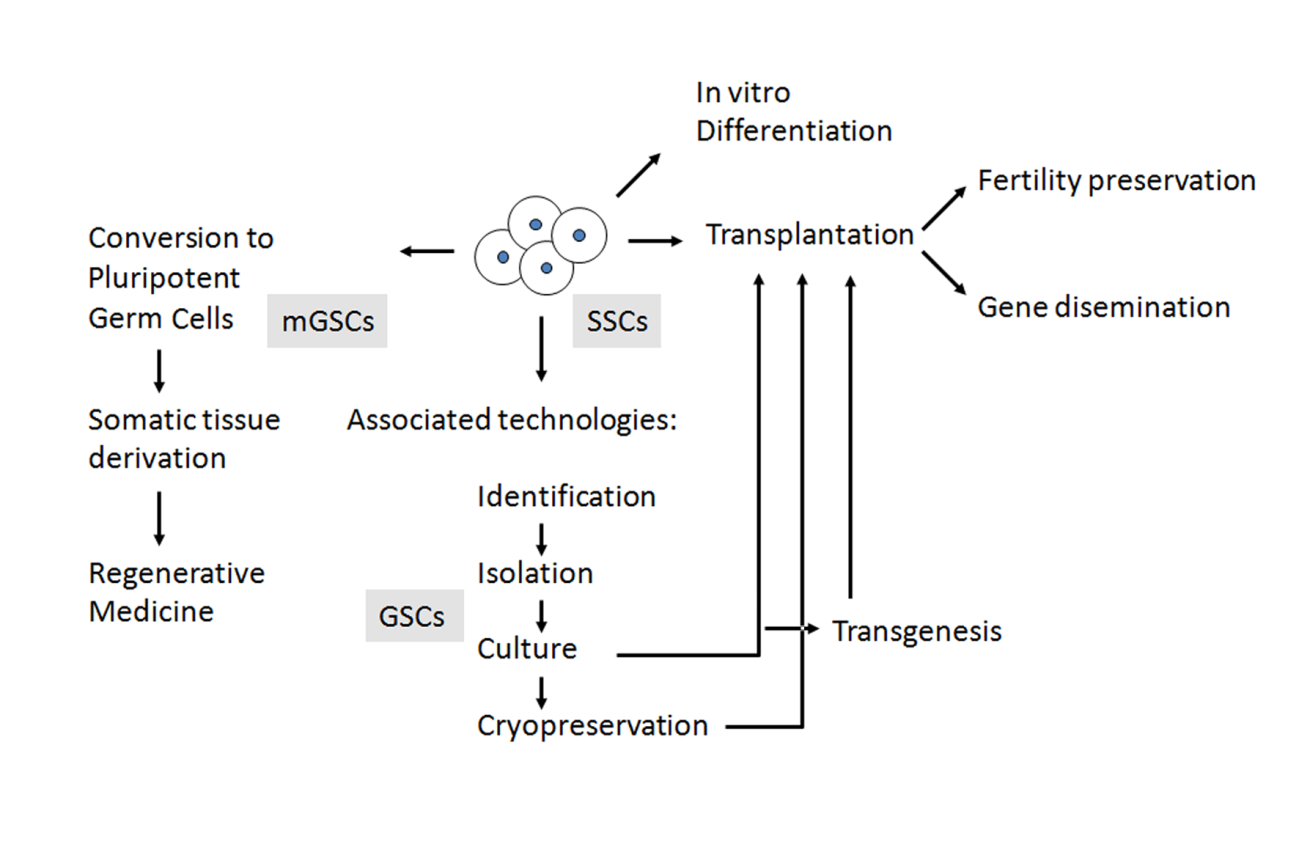 Figure 1 Overview of biotechnologies involving spermatogonial stem cells. Fertility preservation includes fertility restoration in oncological patients after therapeutic agents are administered that produce germ cell damage, strategies for infertile male patients and reproduction of endangered species. Gene dissemination represents the possibility to use several low-genetics animals to disseminate elite genes in animal production operations. Culture involves maintenance, survival, expansion and possibly genetic manipulations of SSCs. Germ stem cells (GS), that is, spermatogonial stem cells (SSCs) that self-renew in vitro, therefore proliferating and expanding. Multipotent germ stem cells (mGS), which spontaneously appear in culture from within the SSC population, showing pluripotency properties[2].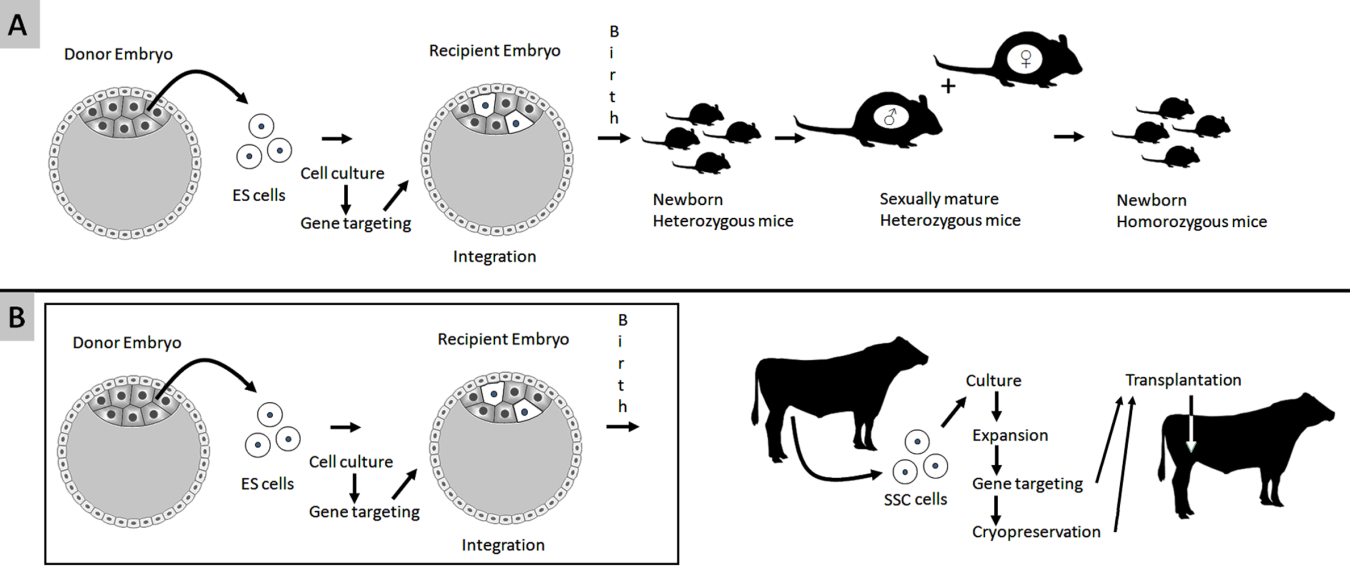 Figure 2 Alternative ways to exploit stem cells to produce transgenic animals. A: Standard method (well developed in the mouse): Embryonic stem cells (ES cells) are obtained from a donor mouse blastocyst. These cells are cultured and genetically modified (usually, DNA sequences are inserted on a gene of interest to disrupt its expression or gene knockout). ES cells are injected into another mouse blastocyst so that they can integrate into the embryo (chimera formation) with the hope that some of them will contribute to the male germline. In this case, donor germline cells will undergo homologous recombination (meiosis) in the testis after animals are born and develop towards puberty. The male animals will be heterozygous for the mutated gene and when crossed with their (also heterozygous) sisters, offspring will be obtained homozygous for the transgene; B: Transgenesis technique involving spermatogonial stem cells (SSCs), particularly useful for farm animals, for which ES cell technologies are not feasible. SSCs from postnatal animals can be expanded in culture, subject to gene targeting and transplanted to a recipient foreign testis. This way, steps used with ES cell technologies become redundant (Figure 3B, inside the box). With the advent of spermatogenesis in vitro, even the SSC transplantation procedure will not be necessary. Cryopreservation techniques for SSCs are already available.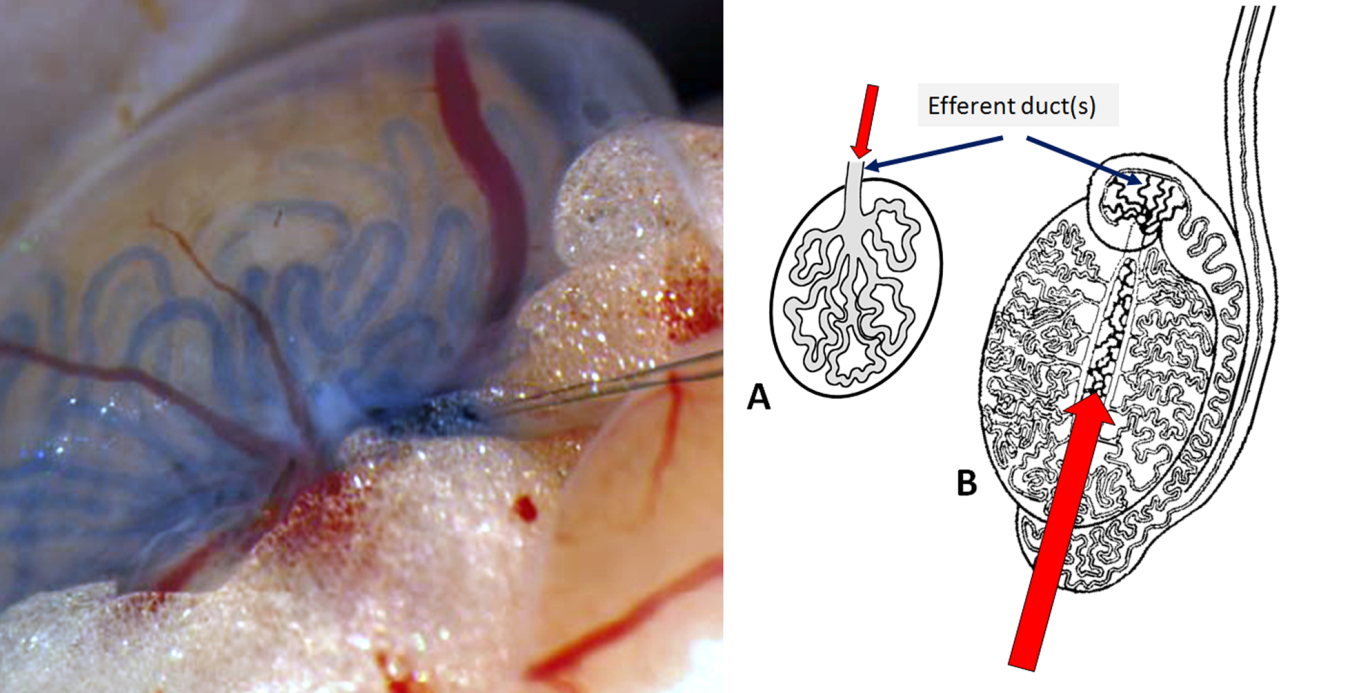 Figure 3 Species differences on anatomical points for spermatogonial stem cell injection for transplantation. The transplantation procedure for spermatogonial stem cells (SSCs) is simple in the mouse. In this species, (A) there is a single efferent duct emerging from the rete testis, which is easy to cannulate to inject SSCs (arrow). In most farm animals and men (B) several efferent ducts emerge from the testis, a reason why transplantation of SSCs is often done by injection of SSCs into the rete testis (arrow) with ultrasound guidance.Table 1 Summary comparison of characteristics of embryonic stem cells and spermatogonial stem cells in the context of transgenesis tecniques Otherwise specified, information presented is based on[2]: 1Often lose their germ cell potential due to trisomy[16]; 2Spermatogonial stem cells (SSCs) that proliferate in culture (GS cells) require specific non-transfected SSC densities during the process of drug selection[118]. TraitEmbryonic stem cellsSpermatogonial stem cellsMutagenesis technical statusAvailable for mice. Many genes mutatedExperimental level in mouse[75], rats[78], goats[81], pigs[82] SourceEmbryoAdult testisAge of derivationEmbryonic periodPostnatal periodEthical/legal concernsYesNoEfficiency5 × to 10 × higher than with ES cellsCell differentiation stateUndifferentiated - PluripotentialDifferentiated up to germ-lineTumorogenesisProduce teratomasDo not produce teratomasChimera formation(+)(-)Germline gene transmissionDo not transmit genes from one generation to the nextTransmit genes from one generation to the nextIn vitro phenotypeColonies with tightly attached cellsGS cells loosely attached (easily dissociated with trypsin)[2] Speed of growingFasterSlowerRequires other non-transfected SCs during cultureNoYes2Karyotype Variable – unstable1Normal – stableEpigeneticsVariable - unstable DNA methylation patternNormal – stable DNA methylation patternOffspring AbnormalNormal